Brag Tag~ Grade 3 & 4 MD MdJ ~ 2019Friends of 10Friends of 20Even Number Counting by 2s Odd Number Counting by 2s Counting by 5s – in the hundredsCounting backwards by 10s More and LessGreater Than, Less Than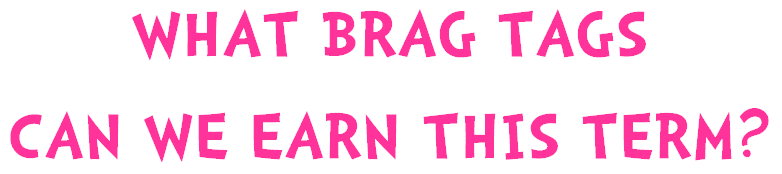 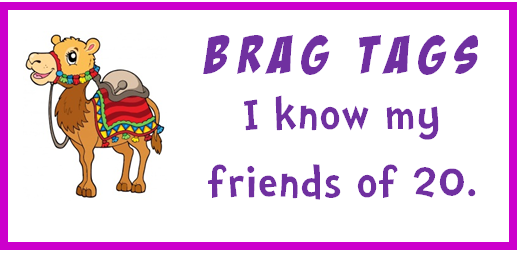 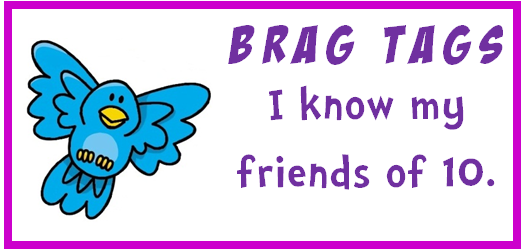 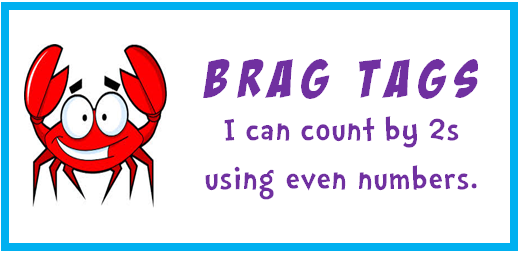 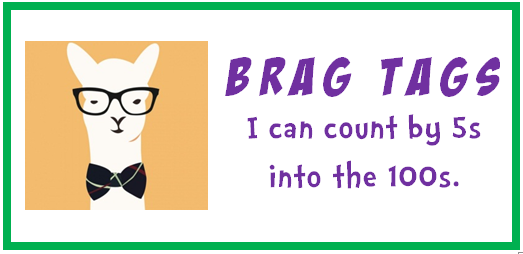 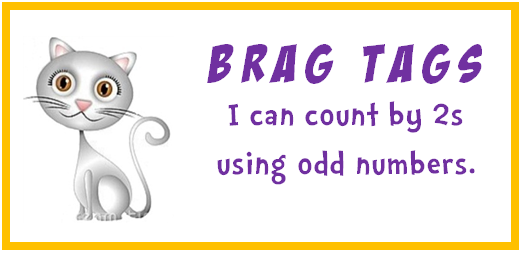 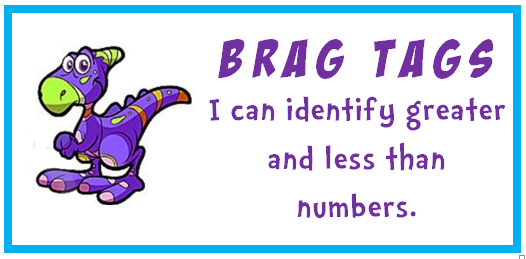 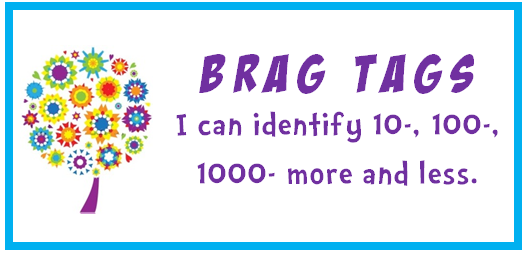 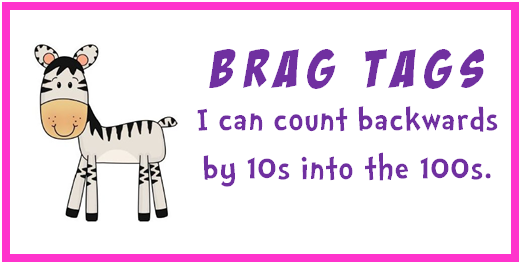 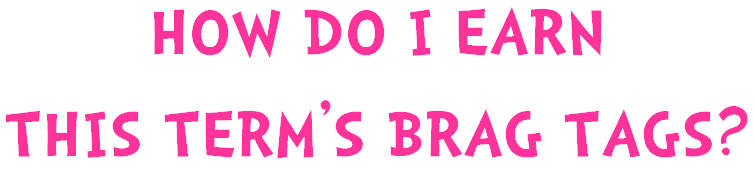 GradeFriends of 10Friends of 20Even Numbers Counting by 2s Odd Numbers Counting by 2s Counting by 5s – in the hundredsCounting backwards by 10sMore and LessGreater Than, Less Than33333333344444444444Criteria for this Brag Tag (read to students)Criteria for this Brag Tag (read to students)Criteria for this Brag Tag (read to students)To get this brag tag you need to write all the friends of ten in front of a teacher.  There are 11 of them.  They don’t have to be written in order but it’s easier if you do.  You must do this in under 1.30 minutes. Then a teacher will call out 5 to you (like ‘1 + what makes 10?’, ‘7 + what makes 10?’) and you need to answer within 5 seconds.To get this brag tag you need to write all the friends of ten in front of a teacher.  There are 11 of them.  They don’t have to be written in order but it’s easier if you do.  You must do this in under 1.30 minutes. Then a teacher will call out 5 to you (like ‘1 + what makes 10?’, ‘7 + what makes 10?’) and you need to answer within 5 seconds.Procedure for Assessment Procedure for Assessment Procedure for Assessment To get this brag tag students must:Write all 11 friends of 10 They must write the complete sum They don’t have to be in order but kids will find it easier if they doWriting can take no longer than 1.30 minutesTo get this brag tag students must:Write all 11 friends of 10 They must write the complete sum They don’t have to be in order but kids will find it easier if they doWriting can take no longer than 1.30 minutesTo get this brag tag students must:Write all 11 friends of 10 They must write the complete sum They don’t have to be in order but kids will find it easier if they doWriting can take no longer than 1.30 minutes0 + 10 = 101 + 9 = 102 + 8 = 103 + 7 = 104 + 6 = 105 + 5 = 100 + 10 = 101 + 9 = 102 + 8 = 103 + 7 = 104 + 6 = 105 + 5 = 106 + 4 = 107 + 3 = 108 + 2 = 109 + 1 = 1010 + 0 = 10Answer the following orally (students only have 5 seconds to answer each one)1 and what makes 10?  ( 9 )7 and what makes 10?  ( 3 )What and 4 makes 10?  ( 6 )0 and what makes 10?  ( 10 )What and 2 makes 10?  ( 8 )Answer the following orally (students only have 5 seconds to answer each one)1 and what makes 10?  ( 9 )7 and what makes 10?  ( 3 )What and 4 makes 10?  ( 6 )0 and what makes 10?  ( 10 )What and 2 makes 10?  ( 8 )Answer the following orally (students only have 5 seconds to answer each one)1 and what makes 10?  ( 9 )7 and what makes 10?  ( 3 )What and 4 makes 10?  ( 6 )0 and what makes 10?  ( 10 )What and 2 makes 10?  ( 8 )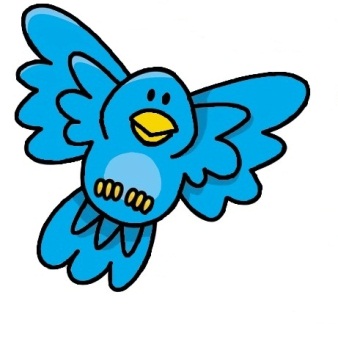 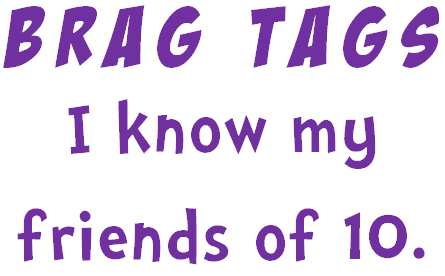 Criteria for this Brag Tag (read to students)Criteria for this Brag Tag (read to students)Criteria for this Brag Tag (read to students)To get this brag tag you need to write all the friends of twenty in front of a teacher.  There are 21 of them.  They don’t have to be written in order but it’s easier if you do.  You must do this in under 3 minutes. Then a teacher will call out 8 to you (‘like 1 + what makes 20?’, ‘17 + what makes 20?’) and you need to answer within 5 seconds.To get this brag tag you need to write all the friends of twenty in front of a teacher.  There are 21 of them.  They don’t have to be written in order but it’s easier if you do.  You must do this in under 3 minutes. Then a teacher will call out 8 to you (‘like 1 + what makes 20?’, ‘17 + what makes 20?’) and you need to answer within 5 seconds.Procedure for Assessment Procedure for Assessment Procedure for Assessment To get this brag tag students must:Write all 21 friends of 20 They must write the complete sum They don’t have to be in order but kids will find it easier if they doWriting can take no longer than 3 minutesTo get this brag tag students must:Write all 21 friends of 20 They must write the complete sum They don’t have to be in order but kids will find it easier if they doWriting can take no longer than 3 minutesTo get this brag tag students must:Write all 21 friends of 20 They must write the complete sum They don’t have to be in order but kids will find it easier if they doWriting can take no longer than 3 minutes0 + 20 = 201 + 19 = 202 + 18 = 203 + 17 = 204 + 16 = 205 + 15 = 206 + 14 = 207 + 13 = 208 + 12 = 209 + 11 = 2010 + 10 = 200 + 20 = 201 + 19 = 202 + 18 = 203 + 17 = 204 + 16 = 205 + 15 = 206 + 14 = 207 + 13 = 208 + 12 = 209 + 11 = 2010 + 10 = 2011 + 9 = 2012 + 8 = 2013 + 7 = 2014 + 6 = 2015 + 5 = 2016 + 4 = 2017 + 3 = 2018 + 2 = 2019 + 1 = 2020 + 0 = 20Answer the following orally (students only have 5 seconds to answer each one)Answer the following orally (students only have 5 seconds to answer each one)Answer the following orally (students only have 5 seconds to answer each one)10 and what makes 20?  ( 10 )7 and what makes 20? ( 13 )What and 16 makes 20? ( 4 )0 and what makes 20? ( 20 )10 and what makes 20?  ( 10 )7 and what makes 20? ( 13 )What and 16 makes 20? ( 4 )0 and what makes 20? ( 20 )What and 2 makes 20? ( 18 ) What and 15 makes 20? ( 5 )1 and what makes 20? ( 19 )What and 17 makes 20? ( 3 )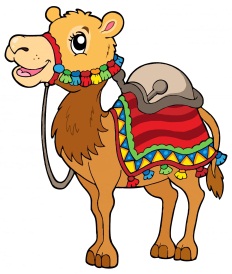 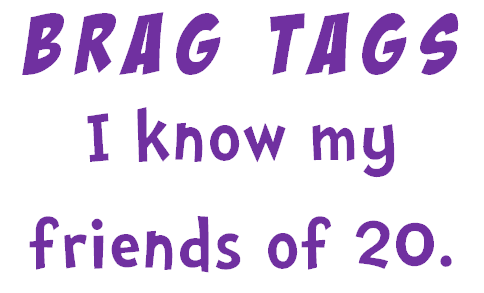 Criteria for this Brag Tag (read to students)Criteria for this Brag Tag (read to students)To get this brag tag you need to listen to the starting number you are given then count by twos from that number until you’re told to stop. You can do this by writing or saying the numbers.Procedure for Assessment Procedure for Assessment To get this brag tag: Give the student a starting point:For Grade 3 starting point is 42     For Grade 4 starting point is 184Students may say or write the next 12 numbersGrade 3:    44  46  48  50  52  54  56  58  60  62  64 66Grade 4:    184  186  188  190  192  194  196  198  200  202  204  206  Kids should be fairly fluent (!)If students are unsuccessful and wish to try again, give them a different starting numberTo get this brag tag: Give the student a starting point:For Grade 3 starting point is 42     For Grade 4 starting point is 184Students may say or write the next 12 numbersGrade 3:    44  46  48  50  52  54  56  58  60  62  64 66Grade 4:    184  186  188  190  192  194  196  198  200  202  204  206  Kids should be fairly fluent (!)If students are unsuccessful and wish to try again, give them a different starting number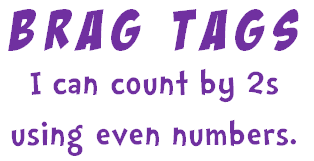 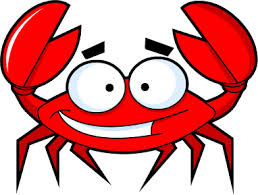 Criteria for this Brag Tag (read to students)Criteria for this Brag Tag (read to students)To get this brag tag you need to listen to the starting number you are given then count by twos from that number until you’re told to stop. You can do this by writing or saying the numbers.Procedure for Assessment Procedure for Assessment To get this brag tag: Give the student a starting point:For Grade 3 starting point is 33     For Grade 4 starting point is 125Students may say or write the next 12 numbersGrade 3:    35  37  39  41  43  45  47  49  51  53  55  57Grade 4:    127  129  131  133  135  137  139  141  143  145  147  149Kids should be fairly fluent (!)If students are unsuccessful and wish to try again, give them a different starting numberTo get this brag tag: Give the student a starting point:For Grade 3 starting point is 33     For Grade 4 starting point is 125Students may say or write the next 12 numbersGrade 3:    35  37  39  41  43  45  47  49  51  53  55  57Grade 4:    127  129  131  133  135  137  139  141  143  145  147  149Kids should be fairly fluent (!)If students are unsuccessful and wish to try again, give them a different starting number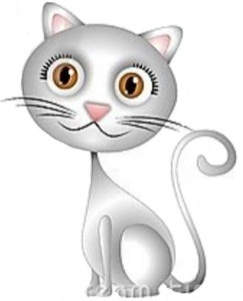 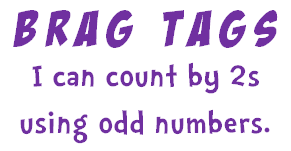 Criteria for this Brag Tag (read to students)Criteria for this Brag Tag (read to students)To get this brag tag you need to listen to the starting number you are given then count by fives from that number until you’re told to stop. You can do this by writing or saying the numbers.Procedure for Assessment Procedure for Assessment To get this brag tag: Give the student a starting point:For Grade 3 starting point is 65     For Grade 4 starting point is 175Students may say or write the next 12 numbersGrade 3:    70  75  80  85  90  95  100  105  110  115  120  125Grade 4:    180  185  190  195  200  205  210  215  220  225  230  235Kids should be fairly fluent (!)If students are unsuccessful and wish to try again, give them a different starting numberTo get this brag tag: Give the student a starting point:For Grade 3 starting point is 65     For Grade 4 starting point is 175Students may say or write the next 12 numbersGrade 3:    70  75  80  85  90  95  100  105  110  115  120  125Grade 4:    180  185  190  195  200  205  210  215  220  225  230  235Kids should be fairly fluent (!)If students are unsuccessful and wish to try again, give them a different starting number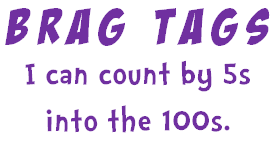 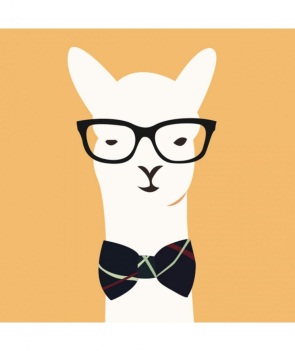 Criteria for this Brag Tag (read to students)Criteria for this Brag Tag (read to students)To get this brag tag you need to listen to the starting number you are given then count backwards by tens from that number until you’re told to stop. You can do this by writing or saying the numbers.Procedure for Assessment Procedure for Assessment To get this brag tag: Give the student a starting point:For Grade 3 starting point is 380     For Grade 4 starting point is 830Students may say or write the next 12 numbersGrade 3:    380  370  360  350  340  330  320  310  300  290  280  270Grade 4:    830  820  810  800  790  780  770  760  750  740  730  720Kids should be fairly fluent (!)If students are unsuccessful and wish to try again, give them a different starting numberTo get this brag tag: Give the student a starting point:For Grade 3 starting point is 380     For Grade 4 starting point is 830Students may say or write the next 12 numbersGrade 3:    380  370  360  350  340  330  320  310  300  290  280  270Grade 4:    830  820  810  800  790  780  770  760  750  740  730  720Kids should be fairly fluent (!)If students are unsuccessful and wish to try again, give them a different starting number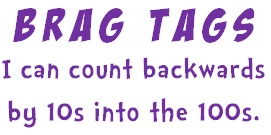 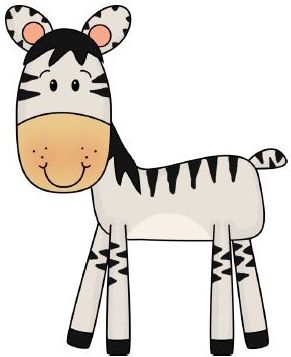 Criteria for this Brag Tag (read to students)Criteria for this Brag Tag (read to students)Criteria for this Brag Tag (read to students)Criteria for this Brag Tag (read to students)To get this brag tag, when given a 2-, 3- or 4- digit number, you need to identify 10 more, 100 more, 1000 more, 10 less, 100 less, 1000 less than the number.To get this brag tag, when given a 2-, 3- or 4- digit number, you need to identify 10 more, 100 more, 1000 more, 10 less, 100 less, 1000 less than the number.To get this brag tag, when given a 2-, 3- or 4- digit number, you need to identify 10 more, 100 more, 1000 more, 10 less, 100 less, 1000 less than the number.Procedure for Assessment Procedure for Assessment Procedure for Assessment Procedure for Assessment To get this brag tag:Give the student a 2-, 3- and 4- digit number (supplied).Students may say or write the 10 more, 100 more, 1000 more, 10 less, 100 less, 1000 less than for each number.Kids may use the ‘How Much is 1000?’ book to help.If students are unsuccessful and wish to try again, give them different numbers.To get this brag tag:Give the student a 2-, 3- and 4- digit number (supplied).Students may say or write the 10 more, 100 more, 1000 more, 10 less, 100 less, 1000 less than for each number.Kids may use the ‘How Much is 1000?’ book to help.If students are unsuccessful and wish to try again, give them different numbers.To get this brag tag:Give the student a 2-, 3- and 4- digit number (supplied).Students may say or write the 10 more, 100 more, 1000 more, 10 less, 100 less, 1000 less than for each number.Kids may use the ‘How Much is 1000?’ book to help.If students are unsuccessful and wish to try again, give them different numbers.To get this brag tag:Give the student a 2-, 3- and 4- digit number (supplied).Students may say or write the 10 more, 100 more, 1000 more, 10 less, 100 less, 1000 less than for each number.Kids may use the ‘How Much is 1000?’ book to help.If students are unsuccessful and wish to try again, give them different numbers.Your number is 42.  What is 10 more?52What is 100 more?142What is 1000 more?1 042What is 10 less?32Your number is 42.  What is 10 more?52What is 100 more?142What is 1000 more?1 042What is 10 less?32Your number is 743.What is 10 more?753What is 100 more?843What is 1000 more?1743What is 10 less?733What is 100 less?643Your number is 2 085.What is 10 more?2 095What is 100 more?2 185What is 1000 more?3 085What is 10 less?2 075What is 100 less?1 985 (hard one)What is 1000 less?1 085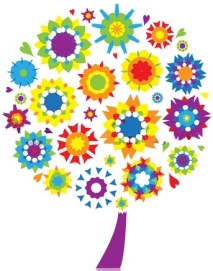 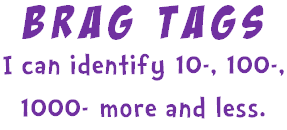 Criteria for this Brag Tag (read to students)Criteria for this Brag Tag (read to students)To get this brag tag you will be given a series of 2 numbers and you need to identify greater than and less than, by telling and by using the symbols < > .Procedure for Assessment Procedure for Assessment To get this brag tag:Give the student a set of 6 number cards showing pairs of numbers (supplied).Students must take each card and make a statement - *** is greater than *** or *** is less than ***, reading from left to right.Students then write the two numbers putting a > or < in between.If students are unsuccessful and wish to try again, give them different numbers.To get this brag tag:Give the student a set of 6 number cards showing pairs of numbers (supplied).Students must take each card and make a statement - *** is greater than *** or *** is less than ***, reading from left to right.Students then write the two numbers putting a > or < in between.If students are unsuccessful and wish to try again, give them different numbers.45   7345   7345   7362   2662   2662   26487   399487   399487   399305   930305   930305   9301 280    6 7321 280    6 7321 280    6 7321 280    6 7321 280    6 7321 280    6 732<               <<>>>45 is less than 7362 is greater than 26487 is greater than 398305 is less than 9301 280  is less than  6 7321 280  is less than  6 732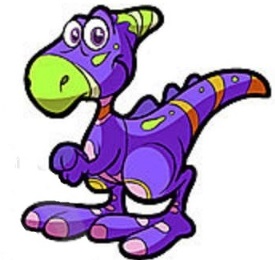 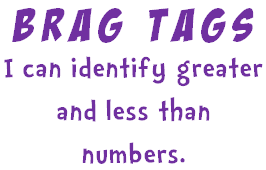 Friends of 10To get this brag tag you need to write all the friends of ten in front of a teacher in under 1.30 minutes (Hint: it’s easier to do it in order). Then a teacher will call out 5 to you and you need to answer within 5 secondsFriends of 20To get this brag tag you need to write all the friends of twenty in front of a teacher in under 3 minutes (Hint: it’s easier to do it in order). Then a teacher will call out 8 to you and you need to answer within 5 seconds.Even Number Counting by 2s To get this brag tag you need to listen to the starting number then count by twos from that number until you’re told to stop. You can do this by writing or saying the numbers.Odd Number Counting by 2s To get this brag tag you need to listen to the starting number then count by twos from that number until you’re told to stop. You can do this by writing or saying the numbers.Counting by 5s – in the hundreds To get this brag tag you need to listen to the starting number then count by fives from that number until you’re told to stop. You can do this by writing or saying the numbers.Counting backwards by 10sTo get this brag tag you need to listen to the starting number then count backwards by tens from that number until you’re told to stop. You can do this by writing or saying the numbers.More and LessTo get this brag tag, when given a 2-, 3- or 4- digit number, you need to identify 10 more, 100 more, 1000 more, 10 less, 100 less, 1000 less than the number.Greater Than, Less ThanTo get this brag tag you will be given a series of 2 numbers and you need to identify greater than and less than, by telling and by using the symbols < > .